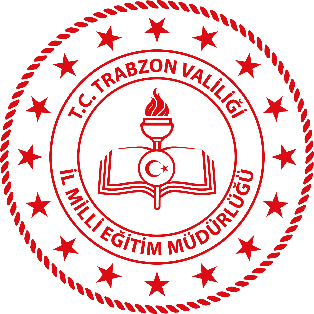 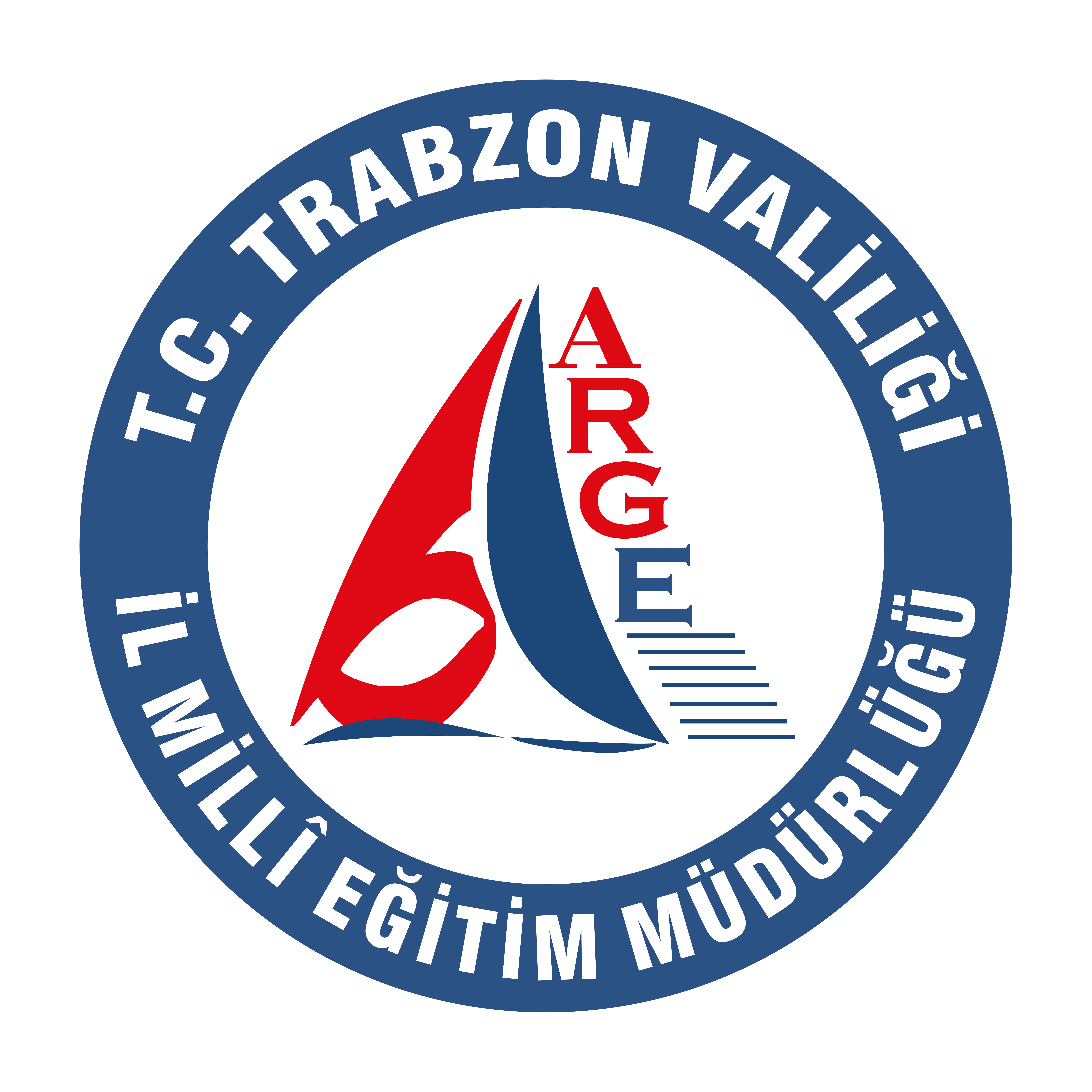 TEKNOLİG- SİBER GÜVENLİK (CTF) YARIŞMASIŞARTNAMESİYarışmaya yalnızca 8 Haziran 2020 tarihi itibariyle ortaokul ve lise eğitimine devam eden öğrenciler katılabilecektir. Yarışmaya kayıt için tarihleri : 1 Şubat-15 Nisan 2020Yarışmaya Kayıt:  trabzonarge.meb.gov.tr/teknolig adresinden yapılacaktır.Kayıt esnasında doldurduğunuz bilgiler doğrultusunda jüri değerlendirmesi sonucuna göre 30 Nisan'da ön eleme sonuçları açıklanacaktır. Ön elemeyi geçen beyaz şapkalı hackerlar 8-9 Haziran’da Siber Güvenlik yarışmasına katılabileceklerdir.Ön elemeyi geçen hackerlar, Siber Güvenlik yarışması final turuna katılacaktırlar. Final turunda 8-9 Haziran 2020 tarihinde Trabzon ili Naci Orhan Bilgisayar Bilimleri Merkezinde gerçekleştirilecek olup 10 hacker yarışacaktır. Dereceye giren ilk 3 beyaz şapkalı hacker’a ödülleri 11 Haziran 2019 Teknolig Final töreninde takdim edilecektir. Ödüller Teknolig internet sitesi olan trabzonarge.meb.gov.tr/teknolig adresinden ilan edilecektir.Yarışma jürisi yarışma şartnamesinde değişiklik yapma hakkına sahiptir.